ОБЩИЕ СВЕДЕНИЯ Учебная дисциплина «Государственное управление в сфере культуры» изучается в пятом семестре. Курсовая работа – не предусмотрена. Форма промежуточной аттестации: Зачет. Место учебной дисциплины в структуре ОПОПУчебная дисциплина «Государственное управление в сфере культуры» относится к части программы, формируемой участниками образовательных отношений. Основой для освоения дисциплины являются результаты обучения по предшествующим дисциплинам:Основы государственного и муниципального управления;Экономическая культура и финансовая грамотность;Государственное регулирование экономики;Экономика государственного и муниципального сектора.Результаты обучения по учебной дисциплине, используются при изучении следующих дисциплин и прохождения практик:Прогнозирование и планирование;Управление государственным и муниципальным заказом;Экономика государственного и муниципального сектора;Государство и социальное партнерство.Результаты освоения учебной дисциплины в дальнейшем будут использованы при прохождении производственной и преддипломной практики и выполнении выпускной квалификационной работы. ЦЕЛИ И ПЛАНИРУЕМЫЕ РЕЗУЛЬТАТЫ ОБУЧЕНИЯ ПО ДИСЦИПЛИНЕ Целями изучения дисциплины «Государственное управление в сфере культуры»:- формирование у обучающихся знаний об основных тенденциях и моделях развития государственной культурной политики в мире;- формирование у обучающихся навыков проведения экспертизы проектов и программ в сфере культурной политики, использования современных инструментов реализации государственной культурной политики;- формирование у обучающихся умений проводить анализ институциональной среды, влияющей на сферу культурной политики;- формирование у обучаемых способности применять способы и технологии осуществления государственного контроля (надзора) и меры по результатам проверок;- формирование у обучаемых способности осуществлять исполнительно-распорядительные функции для проведения закупок товаров и заключение государственных контрактов на поставки товаров и оказание услуг, выполнение работ для нужд государственного органа;- формирование у обучаемых способности осуществлять исполнительно-распорядительные функции для ведения бюджетного (бухгалтерского) учета и отчетности для решения задач государственного и муниципального управления;- формирование у обучаемых способности осуществлять проектную деятельность в сфере государственного и муниципального управления, включая управление региональными, ведомственными проектами, управление портфелями проектов и программ;- формирование у обучающихся компетенций, установленных образовательной программой в соответствии с ФГОС ВО по данной дисциплине. Результатом обучения по учебной дисциплине является овладение обучающимися знаниями, умениями, навыками и опытом деятельности, характеризующими процесс формирования компетенций и обеспечивающими достижение планируемых результатов освоения учебной дисциплины. Формируемые компетенции, индикаторы достижения компетенций, соотнесённые с планируемыми результатами обучения по дисциплине:СТРУКТУРА И СОДЕРЖАНИЕ УЧЕБНОЙ ДИСЦИПЛИНЫОбщая трудоёмкость учебной дисциплины по учебному плану составляет:Структура учебной дисциплины для обучающихся по видам занятий (очная форма обучения)Структура учебной дисциплины для обучающихся по разделам и темам дисциплины: (очная форма обучения)Краткое содержание учебной дисциплиныОрганизация самостоятельной работы обучающихсяСамостоятельная работа студента – обязательная часть образовательного процесса, направленная на развитие готовности к профессиональному и личностному самообразованию, на проектирование дальнейшего образовательного маршрута и профессиональной карьеры.Самостоятельная работа обучающихся по дисциплине организована как совокупность аудиторных и внеаудиторных занятий и работ, обеспечивающих успешное освоение дисциплины. Аудиторная самостоятельная работа обучающихся по дисциплине выполняется на учебных занятиях под руководством преподавателя и по его заданию. Аудиторная самостоятельная работа обучающихся входит в общий объем времени, отведенного учебным планом на аудиторную работу, и регламентируется расписанием учебных занятий. Внеаудиторная самостоятельная работа обучающихся – планируемая учебная, научно-исследовательская, практическая работа обучающихся, выполняемая во внеаудиторное время по заданию и при методическом руководстве преподавателя, но без его непосредственного участия, расписанием учебных занятий не регламентируется.Внеаудиторная самостоятельная работа обучающихся включает в себя:подготовку к лекциям, практическим и занятиям;изучение учебных пособий;изучение тем, не выносимых на лекции и практические занятия самостоятельно;написание тематических докладов и эссе на проблемные темы;изучение теоретического и практического материала по рекомендованным источникам;подготовка к коллоквиуму, контрольной работе и т.п.;подготовка к промежуточной аттестации в течение семестра;создание презентаций по изучаемым темам;выполнение курсовой работы;подготовка к зачету.Самостоятельная работа обучающихся с участием преподавателя в форме иной контактной работы предусматривает групповую и (или) индивидуальную работу с обучающимися и включает в себя:консультации по организации самостоятельного изучения отдельных разделов и тем, базовых понятий учебных дисциплин профильного бакалавриата, которые формировали ОПК и ПК, в целях обеспечения преемственности образования.Перечень разделов, полностью или частично отнесенных на самостоятельное изучение с последующим контролем:Применение электронного обучения, дистанционных образовательных технологийПри реализации программы учебной дисциплины электронное обучение и дистанционные образовательные технологии не применяются.РЕЗУЛЬТАТЫ ОБУЧЕНИЯ ПО ДИСЦИПЛИНЕ, КРИТЕРИИ ОЦЕНКИ УРОВНЯ СФОРМИРОВАННОСТИ КОМПЕТЕНЦИЙ, СИСТЕМА И ШКАЛА ОЦЕНИВАНИЯСоотнесение планируемых результатов обучения с уровнями сформированности компетенции(й).ОЦЕНОЧНЫЕ СРЕДСТВА ДЛЯ ТЕКУЩЕГО КОНТРОЛЯ УСПЕВАЕМОСТИ И ПРОМЕЖУТОЧНОЙ АТТЕСТАЦИИ, ВКЛЮЧАЯ САМОСТОЯТЕЛЬНУЮ РАБОТУ ОБУЧАЮЩИХСЯФормы текущего контроля успеваемости, примеры типовых заданий: Критерии, шкалы оценивания текущего контроля успеваемости:Промежуточная аттестация:Критерии, шкалы оценивания промежуточной аттестации учебной дисциплины:Система оценивания результатов текущего контроля и промежуточной аттестации.ОБРАЗОВАТЕЛЬНЫЕ ТЕХНОЛОГИИРеализация программы предусматривает использование в процессе обучения следующих образовательных технологий:проблемная лекция;групповые дискуссии;анализ ситуаций;поиск и обработка информации с использованием сети Интернет;дистанционные образовательные технологии;просмотр учебных фильмов с их последующим анализом;использование на лекционных занятиях видеоматериалов и наглядных пособий;обучение в сотрудничестве (командная, групповая работа).ПРАКТИЧЕСКАЯ ПОДГОТОВКАПрактическая подготовка в рамках учебной дисциплины/учебного модуля реализуется при проведении практических занятий, связанных с будущей профессиональной деятельностью. Проводятся отдельные занятия лекционного типа, которые предусматривают передачу учебной информации обучающимся, которая необходима для последующего выполнения практической работы.ОРГАНИЗАЦИЯ ОБРАЗОВАТЕЛЬНОГО ПРОЦЕССА ДЛЯ ЛИЦ С ОГРАНИЧЕННЫМИ ВОЗМОЖНОСТЯМИ ЗДОРОВЬЯПри обучении лиц с ограниченными возможностями здоровья и инвалидов используются подходы, способствующие созданию безбарьерной образовательной среды: технологии дифференциации и индивидуального обучения, применение соответствующих методик по работе с инвалидами, использование средств дистанционного общения, проведение дополнительных индивидуальных консультаций по изучаемым теоретическим вопросам и практическим занятиям, оказание помощи при подготовке к промежуточной аттестации.При необходимости рабочая программа дисциплины может быть адаптирована для обеспечения образовательного процесса лицам с ограниченными возможностями здоровья, в том числе для дистанционного обучения.Учебные и контрольно-измерительные материалы представляются в формах, доступных для изучения студентами с особыми образовательными потребностями с учетом нозологических групп инвалидов:Для подготовки к ответу на практическом занятии, студентам с ограниченными возможностями здоровья среднее время увеличивается по сравнению со средним временем подготовки обычного студента.Для студентов с инвалидностью или с ограниченными возможностями здоровья форма проведения текущей и промежуточной аттестации устанавливается с учетом индивидуальных психофизических особенностей (устно, письменно на бумаге, письменно на компьютере, в форме тестирования и т.п.). Промежуточная аттестация по дисциплине может проводиться в несколько этапов в форме рубежного контроля по завершению изучения отдельных тем дисциплины. При необходимости студенту предоставляется дополнительное время для подготовки ответа на зачете или экзамене.Для осуществления процедур текущего контроля успеваемости и промежуточной аттестации обучающихся создаются, при необходимости, фонды оценочных средств, адаптированные для лиц с ограниченными возможностями здоровья и позволяющие оценить достижение ими запланированных в основной образовательной программе результатов обучения и уровень сформированности всех компетенций, заявленных в образовательной программе.МАТЕРИАЛЬНО-ТЕХНИЧЕСКОЕ ОБЕСПЕЧЕНИЕ ДИСЦИПЛИНЫ Материально-техническое обеспечение дисциплины при обучении с использованием традиционных технологий обучения.Материально-техническое обеспечение учебной дисциплины при обучении с использованием электронного обучения и дистанционных образовательных технологий.Технологическое обеспечение реализации программы осуществляется с использованием элементов электронной информационно-образовательной среды университета.УЧЕБНО-МЕТОДИЧЕСКОЕ И ИНФОРМАЦИОННОЕ ОБЕСПЕЧЕНИЕ УЧЕБНОЙ ДИСЦИПЛИНЫИНФОРМАЦИОННОЕ ОБЕСПЕЧЕНИЕ УЧЕБНОГО ПРОЦЕССАРесурсы электронной библиотеки, информационно-справочные системы и профессиональные базы данных:Перечень программного обеспечения ЛИСТ УЧЕТА ОБНОВЛЕНИЙ РАБОЧЕЙ ПРОГРАММЫ УЧЕБНОЙ ДИСЦИПЛИНЫВ рабочую программу учебной дисциплины внесены изменения/обновления и утверждены на заседании кафедры:Министерство науки и высшего образования Российской ФедерацииМинистерство науки и высшего образования Российской ФедерацииФедеральное государственное бюджетное образовательное учреждениеФедеральное государственное бюджетное образовательное учреждениевысшего образованиявысшего образования«Российский государственный университет им. А.Н. Косыгина«Российский государственный университет им. А.Н. Косыгина(Технологии. Дизайн. Искусство)»(Технологии. Дизайн. Искусство)»Институт Экономики и менеджментаКафедра УправленияРАБОЧАЯ ПРОГРАММАУЧЕБНОЙ ДИСЦИПЛИНЫРАБОЧАЯ ПРОГРАММАУЧЕБНОЙ ДИСЦИПЛИНЫГосударственное управление в сфере культурыГосударственное управление в сфере культурыУровень образования бакалавриатНаправление подготовки38.03.04 Государственное и муниципальное управление ПрофильТехнологии муниципального управления	Срок освоения образовательной программы по очной форме обучения4 годаФорма обученияочнаяРабочая программа учебной дисциплины «Государственное управление в сфере культуры» основной профессиональной образовательной программы высшего образования, рассмотрена и одобрена на заседании кафедры, протокол № 10 от 16.06.2021 г.Рабочая программа учебной дисциплины «Государственное управление в сфере культуры» основной профессиональной образовательной программы высшего образования, рассмотрена и одобрена на заседании кафедры, протокол № 10 от 16.06.2021 г.Рабочая программа учебной дисциплины «Государственное управление в сфере культуры» основной профессиональной образовательной программы высшего образования, рассмотрена и одобрена на заседании кафедры, протокол № 10 от 16.06.2021 г.Рабочая программа учебной дисциплины «Государственное управление в сфере культуры» основной профессиональной образовательной программы высшего образования, рассмотрена и одобрена на заседании кафедры, протокол № 10 от 16.06.2021 г.Рабочая программа учебной дисциплины «Государственное управление в сфере культуры» основной профессиональной образовательной программы высшего образования, рассмотрена и одобрена на заседании кафедры, протокол № 10 от 16.06.2021 г.Разработчик рабочей программы учебной дисциплины:Разработчик рабочей программы учебной дисциплины:Разработчик рабочей программы учебной дисциплины:Разработчик рабочей программы учебной дисциплины:Разработчик рабочей программы учебной дисциплины:ДоцентВ.Н. Титов    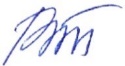 В.Н. Титов    В.Н. Титов    Заведующий кафедрой:Заведующий кафедрой:Заведующий кафедрой:Н.Н. Губачев   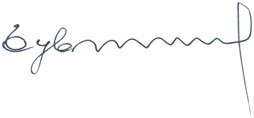 Код и наименование компетенцииКод и наименование индикаторадостижения компетенцииПланируемые результаты обучения по дисциплине ПК-1. Способен применять способы и технологии осуществления государственного контроля (надзора) и меры по результатам проверокИД-ПК-1.1 Организация мероприятий по профилактике нарушения обязательных требований и мероприятий по контролюЗнать современные отечественные и зарубежные методологические подходы к осуществлению государственного контроля (надзора) в сфере культурной политикиУметь применять современные способы и технологии осуществления государственного контроля в сфере управления объектами, относящимися к культурной политике, бюджетными учреждениями.Владеть адекватными методами осуществления государственного контроля для решения задач управления объектами сферы культуры с учетом понимания современных глобальных тенденций развития культурных процессовПК-4. Способен осуществлять исполнительно-распорядительные функции для проведения закупок товаров и заключение государственных контрактов на поставки товаров и оказание услуг, выполнение работ для нужд государственного органаИД-ПК-4.2 Разработка плана закупок и осуществление подготовки изменений для внесения в план закупокЗнать технологии осуществления исполнительно-распорядительных функции для проведения закупок товаров и заключение государственных контрактов на поставки товаров и оказание услуг, выполнение работ в сфере культурной политикиУметь осуществлять грамотно функции, связанные с проведением закупок товаров и заключением государственных контрактов на поставки товаров и оказание услуг, выполнение работ для учреждений сферы культурыВладеть инструментами проведения закупок товаров и заключения государственных контрактов на поставки товаров и оказание услуг, выполнение работ для учреждений сферы культурыПК-4. Способен осуществлять исполнительно-распорядительные функции для проведения закупок товаров и заключение государственных контрактов на поставки товаров и оказание услуг, выполнение работ для нужд государственного органаИД-ПК-4.3 Обеспечение подготовки обоснования закупки при формировании плана закупокЗнать технологии осуществления исполнительно-распорядительных функции для проведения закупок товаров и заключение государственных контрактов на поставки товаров и оказание услуг, выполнение работ в сфере культурной политикиУметь осуществлять грамотно функции, связанные с проведением закупок товаров и заключением государственных контрактов на поставки товаров и оказание услуг, выполнение работ для учреждений сферы культурыВладеть инструментами проведения закупок товаров и заключения государственных контрактов на поставки товаров и оказание услуг, выполнение работ для учреждений сферы культурыПК-5. Способен осуществлять исполнительно-распорядительные функции для ведения бюджетного (бухгалтерского) учета и отчетности для решения задач государственного и муниципального управленияИД-ПК-5.2 Анализ эффективности и результативности расходования бюджетных средствЗнать методологические и нормативные основы проведения бюджетного учета и отчетности для решения задач государственного и муниципального управления по регулированию сферы культуры Уметь проводить анализ бюджета и отчетности для решения задач государственного и муниципального управления по регулированию сферы культурыВладеть методологией финансового и экономического анализа для разработки бюджета для реализации программ в сфере культурыПК-5. Способен осуществлять исполнительно-распорядительные функции для ведения бюджетного (бухгалтерского) учета и отчетности для решения задач государственного и муниципального управленияИД-ПК-5.4 Проведение инвентаризации денежных средств, товарно-материальных ценностей, расчетов с поставщиками и подрядчикамиЗнать методологические и нормативные основы проведения бюджетного учета и отчетности для решения задач государственного и муниципального управления по регулированию сферы культуры Уметь проводить анализ бюджета и отчетности для решения задач государственного и муниципального управления по регулированию сферы культурыВладеть методологией финансового и экономического анализа для разработки бюджета для реализации программ в сфере культурыПК-6. Способен осуществлять проектную деятельность в сфере государственного и муниципального управления, включая управление региональными, ведомственными проектами, управление портфелями проектов и программИД-ПК-6.4 Проведения оценки экономической эффективности проекта, определение затрат и формирования бюджета проекта, источников его финансированияЗнать методы подготовки и реализации проектов, включая управление региональными, ведомственными проектами, управление портфелями проектов и программ, ориентированных на реализацию стратегических задач в сфере культурной политикиУметь использовать методологию проектного управления, изложенную в Постановлении Правительства Российской Федерации от 31.10. 2018 г. № 1288 «Об организации проектной деятельности в Правительстве Российской Федерации» для решения задач, связанных с государственным регулированием сферы культуры, деятельностью бюджетных организацийВладеть инструментами проектного менеджмента (управление содержанием;управление сроками; управление стоимостью; управление персоналом; управление коммуникациями; управление качеством; управление рисками) для решения задач государственного управления сферой культурыпо очной форме обучения – 3з.е.108час.Структура и объем дисциплиныСтруктура и объем дисциплиныСтруктура и объем дисциплиныСтруктура и объем дисциплиныСтруктура и объем дисциплиныСтруктура и объем дисциплиныСтруктура и объем дисциплиныСтруктура и объем дисциплиныСтруктура и объем дисциплиныСтруктура и объем дисциплиныОбъем дисциплины по семестрамформа промежуточной аттестациивсего, часКонтактная аудиторная работа, часКонтактная аудиторная работа, часКонтактная аудиторная работа, часКонтактная аудиторная работа, часСамостоятельная работа обучающегося, часСамостоятельная работа обучающегося, часСамостоятельная работа обучающегося, часОбъем дисциплины по семестрамформа промежуточной аттестациивсего, часлекции, часпрактические занятия, часлабораторные занятия, часпрактическая подготовка, часкурсовая работа/курсовой проектсамостоятельная работа обучающегося, часпромежуточная аттестация, час5 семестрЗачет108171774Всего:Зачет108171774Планируемые (контролируемые) результаты освоения: код(ы) формируемой(ых) компетенции(й) и индикаторов достижения компетенцийНаименование разделов, тем;форма(ы) промежуточной аттестацииВиды учебной работыВиды учебной работыВиды учебной работыВиды учебной работыСамостоятельная работа, часВиды и формы контрольных мероприятий, обеспечивающие по совокупности текущий контроль успеваемости;формы промежуточного контроля успеваемостиПланируемые (контролируемые) результаты освоения: код(ы) формируемой(ых) компетенции(й) и индикаторов достижения компетенцийНаименование разделов, тем;форма(ы) промежуточной аттестацииКонтактная работаКонтактная работаКонтактная работаКонтактная работаСамостоятельная работа, часВиды и формы контрольных мероприятий, обеспечивающие по совокупности текущий контроль успеваемости;формы промежуточного контроля успеваемостиПланируемые (контролируемые) результаты освоения: код(ы) формируемой(ых) компетенции(й) и индикаторов достижения компетенцийНаименование разделов, тем;форма(ы) промежуточной аттестацииЛекции, часПрактические занятия, часЛабораторные работы/ индивидуальные занятия, часПрактическая подготовка, часСамостоятельная работа, часВиды и формы контрольных мероприятий, обеспечивающие по совокупности текущий контроль успеваемости;формы промежуточного контроля успеваемостиПятый семестрПятый семестрПятый семестрПятый семестрПятый семестрПятый семестрПятый семестрПК-1ИД-ПК-1.1 ИД-ПК-1.3 ПК-4ИД-ПК-4.1 ИД-ПК-4.4 ПК-5ИД-ПК-5.1 ИД-ПК-5.2 ПК-6ИД-ПК-6.4 I. Теоретические и методологические основы государственного управления культурой6630ПК-1ИД-ПК-1.1 ИД-ПК-1.3 ПК-4ИД-ПК-4.1 ИД-ПК-4.4 ПК-5ИД-ПК-5.1 ИД-ПК-5.2 ПК-6ИД-ПК-6.4 Тема 1.1 Государственная политика как государственное управление210Формы текущего контроля по разделу I:1. Устный экспресс-опрос // Дискуссия на семинаре2. Круглый стол3. Сдача докладовПК-1ИД-ПК-1.1 ИД-ПК-1.3 ПК-4ИД-ПК-4.1 ИД-ПК-4.4 ПК-5ИД-ПК-5.1 ИД-ПК-5.2 ПК-6ИД-ПК-6.4 Тема 1.2. Мировой и отечественный опыт государственной культурной политики210Формы текущего контроля по разделу I:1. Устный экспресс-опрос // Дискуссия на семинаре2. Круглый стол3. Сдача докладовПК-1ИД-ПК-1.1 ИД-ПК-1.3 ПК-4ИД-ПК-4.1 ИД-ПК-4.4 ПК-5ИД-ПК-5.1 ИД-ПК-5.2 ПК-6ИД-ПК-6.4 Тема 1.3. Культура и национальная безопасность, необходимость управления культурным развитием210Формы текущего контроля по разделу I:1. Устный экспресс-опрос // Дискуссия на семинаре2. Круглый стол3. Сдача докладовПК-1ИД-ПК-1.1 ИД-ПК-1.3 ПК-4ИД-ПК-4.1 ИД-ПК-4.4 ПК-5ИД-ПК-5.1 ИД-ПК-5.2 ПК-6ИД-ПК-6.4 Практическое занятие № 1.1 Государственная политика как государственное управление2Формы текущего контроля по разделу I:1. Устный экспресс-опрос // Дискуссия на семинаре2. Круглый стол3. Сдача докладовПК-1ИД-ПК-1.1 ИД-ПК-1.3 ПК-4ИД-ПК-4.1 ИД-ПК-4.4 ПК-5ИД-ПК-5.1 ИД-ПК-5.2 ПК-6ИД-ПК-6.4 Практическое занятие № 1.2 Мировой и отечественный опыт государственной культурной политики2Формы текущего контроля по разделу I:1. Устный экспресс-опрос // Дискуссия на семинаре2. Круглый стол3. Сдача докладовПК-1ИД-ПК-1.1 ИД-ПК-1.3 ПК-4ИД-ПК-4.1 ИД-ПК-4.4 ПК-5ИД-ПК-5.1 ИД-ПК-5.2 ПК-6ИД-ПК-6.4 Практическое занятие № 1.3 Культура и национальная безопасность, необходимость управления культурным развитием2Формы текущего контроля по разделу I:1. Устный экспресс-опрос // Дискуссия на семинаре2. Круглый стол3. Сдача докладовПК-1ИД-ПК-1.1 ИД-ПК-1.3 ПК-4ИД-ПК-4.1 ИД-ПК-4.4 ПК-5ИД-ПК-5.1 ИД-ПК-5.2 ПК-6ИД-ПК-6.4II. Институты и механизмы государственной культурной политики9944Формы текущего контроля по разделу II:ПК-1ИД-ПК-1.1 ИД-ПК-1.3 ПК-4ИД-ПК-4.1 ИД-ПК-4.4 ПК-5ИД-ПК-5.1 ИД-ПК-5.2 ПК-6ИД-ПК-6.4Тема 2.1. Субъекты и объекты государственной культурной политики2101. Устный экспресс-опрос // Дискуссия на семинаре2. Сдача докладов3. ЭссеПК-1ИД-ПК-1.1 ИД-ПК-1.3 ПК-4ИД-ПК-4.1 ИД-ПК-4.4 ПК-5ИД-ПК-5.1 ИД-ПК-5.2 ПК-6ИД-ПК-6.4Тема 2.2. Задачи государственной культурной политики2121. Устный экспресс-опрос // Дискуссия на семинаре2. Сдача докладов3. ЭссеПК-1ИД-ПК-1.1 ИД-ПК-1.3 ПК-4ИД-ПК-4.1 ИД-ПК-4.4 ПК-5ИД-ПК-5.1 ИД-ПК-5.2 ПК-6ИД-ПК-6.4Тема 2.3. Ресурсы и инструменты реализации государственной культурной политики3121. Устный экспресс-опрос // Дискуссия на семинаре2. Сдача докладов3. ЭссеПК-1ИД-ПК-1.1 ИД-ПК-1.3 ПК-4ИД-ПК-4.1 ИД-ПК-4.4 ПК-5ИД-ПК-5.1 ИД-ПК-5.2 ПК-6ИД-ПК-6.4Тема 2.4. Органы власти и управления в сфере государственной культурной политики2101. Устный экспресс-опрос // Дискуссия на семинаре2. Сдача докладов3. ЭссеПК-1ИД-ПК-1.1 ИД-ПК-1.3 ПК-4ИД-ПК-4.1 ИД-ПК-4.4 ПК-5ИД-ПК-5.1 ИД-ПК-5.2 ПК-6ИД-ПК-6.4Практическое занятие № 2.1 Субъекты и объекты государственной культурной политики21. Устный экспресс-опрос // Дискуссия на семинаре2. Сдача докладов3. ЭссеПК-1ИД-ПК-1.1 ИД-ПК-1.3 ПК-4ИД-ПК-4.1 ИД-ПК-4.4 ПК-5ИД-ПК-5.1 ИД-ПК-5.2 ПК-6ИД-ПК-6.4Практическое занятие № 2.2 Задачи государственной культурной политики21. Устный экспресс-опрос // Дискуссия на семинаре2. Сдача докладов3. ЭссеПК-1ИД-ПК-1.1 ИД-ПК-1.3 ПК-4ИД-ПК-4.1 ИД-ПК-4.4 ПК-5ИД-ПК-5.1 ИД-ПК-5.2 ПК-6ИД-ПК-6.4Практическое занятие № 2.3 Ресурсы и инструменты реализации государственной культурной политики31. Устный экспресс-опрос // Дискуссия на семинаре2. Сдача докладов3. ЭссеПК-1ИД-ПК-1.1 ИД-ПК-1.3 ПК-4ИД-ПК-4.1 ИД-ПК-4.4 ПК-5ИД-ПК-5.1 ИД-ПК-5.2 ПК-6ИД-ПК-6.4Практическое занятие № 2.4 Органы власти и управления в сфере государственной культурной политики21. Устный экспресс-опрос // Дискуссия на семинаре2. Сдача докладов3. ЭссеЗачет36Зачет по билетам ИТОГО за седьмой семестр171774108ИТОГО за весь период171774108№ ппНаименование раздела и темы дисциплиныСодержание раздела (темы)Раздел IТеоретические и методологические основы государственного управления культуройТеоретические и методологические основы государственного управления культуройТема 1.1Государственная политика как государственное управлениеПонятие «государственная политика». Содержание и принципы государственной политики в сфере культуры. Государственная политика как управление. Функции управления. Понятие прямых и обратных связей. Соотношения ценностей, целей, проблем, задач, средств, ресурсов и исполнителей. Государство как субъект государственной политики. Совокупность институтов государственной политики. Социально-экономические институты как объект государственной политики (государственного управления). Ключевые направления государственной политики. Основные модели и методы государственной политики (нормативно-правовые регуляция, распределение государственных ресурсов (финансовых, материальных, нематериальных), контроль и надзор, включая санкционные механизмы, создание механизмов мотивационного управления государственных и негосударственных акторов. Прогнозирование, планирование и проектирование. Директивное и индикативное планирование. Понятие о сметном, проектном, программном бюджетном финансировании. О государственных закупках и государственном заказе. Тема 1.2Мировой и отечественный опыт государственной культурной политикиОсновные модели и подходы к реализации культурной политики в мире. Формы организации и деятельности центральных и местных органов управления, особенности взаимоотношения государства с бизнесом и гражданским обществом. Опыт стран Европы, США, Сингапура, КНР и других стран по реализации культурной политики. Российская специфика, история формирования практики государственного управления и культурной политики. Теории «нового государственного управления», «лучшего управления», концепция «активизирующего государства» и специфика, и опыт реализации в России.Опыт управления культурой во Франции. Модель управления культурой в США. Тема 1.3Культура и национальная безопасность, необходимость управления культурным развитиемКультура в контексте задач обеспечения национальной безопасности. Подходы к сфере культуры в Стратегиях государственной безопасности стран мира.Сфера культуры как один из факторов государственного суверенитета. Основные угрозы государственной безопасности России в сфере культуры. Государственные управленческие решения в области профилактики угроз в культурной сфере.Проблема границ государственного управления в сфере культуры. Либеральная парадигма к управлению культурой. Патерналистский подход к управлению культурой. Специфика управления сферой культуры, отличие государственной культурной политики от других государственных политик. Проблема критериев культурного развития, оценки эффективности государственного управления в сфере культуры.Раздел IIИнституты и механизмы государственной культурной политикиИнституты и механизмы государственной культурной политикиТема 2.1Субъекты и объекты государственной культурной политикиСубъекты управления культурной сферой: государство, органы государственной власти и управления, субъектовые уровни в системе федеративного государства.Взаимосвязь субъекта и объекта управления в государственной культурной политики в условиях федеративного устройства государства. Объекты государственной культурной политики: художник, генератор культурных ценностей, человек и общество как потребители культурных ценностей, предприниматель как посредник в отношениях по части культурных ценностей, собственник культурных ценностей и памятников культуры, агент культурного влияния в рамках проблем межгосударственных взаимодействий.Материальные и нематериальные объекты государственного управления культуройТема 2.2Задачи государственной культурной политикиОтражение задач государственной культурной политики в Указе Президента Российской Федерации от 24.12.2014 года № 808 «Об утверждении Основ государственной культурной политики», Распоряжении Правительства Российской Федерации №326-р «Стратегии государственной культурной политики на период до 2030 года».Задачи в области культурного наследия народов Российской Федерации. Объекты и явления, относящиеся к культурному наследию, способы сохранения культурного наследия. Инструменты учета культурного наследия, процедура постановки на учет и снятия с учета. Задачи в области осуществления всех видов культурной деятельности и развития связанных с ними индустрий.Задачи в области гуманитарных наук.Задачи в области русского языка, языков народов Российской Федерации, отечественной литературы. Понятие «языковая политика». Роль и значение языка и литературы для культуры, исторического сознания, государственного управления, достижения целей государственной культурной политики.Задачи в области расширения и поддержки международных культурных и гуманитарных связей. Задачи в области воспитания и просвещения. Задачи в области детского и молодежного движения.Тема 2.3Ресурсы и инструменты реализации государственной культурной политикиБюджетные назначения. Механизм бюджетных назначений и его конкретное применение в рамках государственной культурной политики. Использование бюджетных назначений, система распределения бюджетных назначений в сфере культуры между бюджетами разных уровней. Возможность внесения корректировок в бюджетные назначения. Особенности ГЧП в сфере государственной культурной политики. Роль ГЧП как инструмента аккумулирования финансово-инвестиционных ресурсов.Особенности Государственно-общественного партнёрства в сфере государственной культурной политики. Социальное партнерство государства и религиозных организаций, национально-культурные автономии, взаимодействие с некоммерческими организациями, государственный социальный заказ. Национально-культурная автономия, её характеристики и особенности законодательного регулирования.Механизмы материального стимулирования в сфере государственной культурной политики: налоговые льготы, преференции, субсидирование и дотирование деятельности организаций в сфере культуры. Механизмы нематериального стимулирования в сфере государственной культурной политики: конкурсы, олимпиады, присвоение званий и наград, популяризация высокой культуры и т.п.Государственный социальный заказ на поставку товаров, выполнение работ, оказание услуг в социальной сфере на основе и во исполнение целевых социальных программ.Меценатство, благотворительность, филантропия. Субъекты благотворительности и меценатства. Интересы субъектов благотворительности и меценатства. Проблемы правового регулирования благотворительности и меценатства. Авторское право, роялти. Нормативные правовые инструменты реализации государственной культурной политики.Подготовка профессиональных кадров в области культуры. Современная система отбора управленческих кадров. База кадрового потенциала Министерства культуры РФ. Тема 2.4Органы власти и управления в сфере государственной культурной политикиГосударственные органы, релевантные сфере государственной культурной политики, их построение, функции, регламенты, нормативные правовые базы, включенность в системе государственной власти и управления, полномочия, практика деятельности, бюджетно-сметный и кадровый процессы. Президент РФ, Совет при Президенте Российской Федерации по культуре и искусству, заместители Председателя Правительства (координирующие работу федеральных органов исполнительной власти по вопросам государственной политики в области культуры и туризма), Федеральное Собрание Российской Федерации (Комитет по культуре Государственной Думы, Комитет Совета Федерации по науке, образованию и культуре, Совет по государственной культурной политике при Председателе Совета Федерации), Правительство Российской Федерации, Министерство культуры РФ, Федеральное агентство по туризму, Россотрудничество. Специфика органов власти субъектов РФ и органов местного самоуправления. Механизмы взаимодействия органов государственной власти с профессиональными союзами. Союз театральных деятелей РФ, Союз кинематографистов РФ, Союз художников России, Союз писателей России, Союз композиторов России, Союз архитекторов России, Союз журналистов России, Союз концертных организаций России, Союз музеев России, Ассоциация учебных заведений искусства и культуры, Ассоциация музыкальных учебных заведений, Союз реставраторов России и др. № ппНаименование раздела /темы дисциплины, выносимые на самостоятельное изучениеЗадания для самостоятельной работыВиды и формы контрольных мероприятий(учитываются при проведении текущего контроля)Трудоемкость, часРаздел IТеоретические и методологические основы государственного управления культуройТеоретические и методологические основы государственного управления культуройТеоретические и методологические основы государственного управления культуройТеоретические и методологические основы государственного управления культуройТема 1.1Государственная политика как государственное управлениеПодковка конспекта. Подготовка доклада и презентации.Устное собеседование по результатам выполненной работы.6Раздел IIИнституты и механизмы государственной культурной политикиИнституты и механизмы государственной культурной политикиИнституты и механизмы государственной культурной политикиИнституты и механизмы государственной культурной политикиТема 2.4Органы власти и управления в сфере государственной культурной политики Подковка конспекта. Подготовка доклада и презентации.Устное собеседование по результатам выполненной работы.6Уровни сформированности компетенции(-й)Итоговое количество балловв 100-балльной системепо результатам текущей и промежуточной аттестацииОценка в пятибалльной системепо результатам текущей и промежуточной аттестацииПоказатели уровня сформированности Показатели уровня сформированности Показатели уровня сформированности Уровни сформированности компетенции(-й)Итоговое количество балловв 100-балльной системепо результатам текущей и промежуточной аттестацииОценка в пятибалльной системепо результатам текущей и промежуточной аттестацииуниверсальной(-ых) компетенции(-й)общепрофессиональной(-ых) компетенцийпрофессиональной(-ых)компетенции(-й)Уровни сформированности компетенции(-й)Итоговое количество балловв 100-балльной системепо результатам текущей и промежуточной аттестацииОценка в пятибалльной системепо результатам текущей и промежуточной аттестацииПК-1. ИД-ПК-1.1ПК-4. ИД-ПК-4.2 ИД-ПК-4.3ПК-5. ИД-ПК-5.2 ИД-ПК-5.4ПК-6. ИД-ПК-6.4ВысокийотличноОбучающийся: анализирует и систематизирует изученный материал с обоснованием актуальности его использования в своей предметной области;показывает четкие системные знания и представления по дисциплине;дает развернутые, полные и верные ответы на вопросы, в том числе, дополнительныеПовышенныйхорошо Обучающийся:обоснованно излагает, анализирует и систематизирует изученный материал, что предполагает комплексный характер анализа проблемы; правильно применяет теоретические положения при решении практических задач профессиональной направленности разного уровня сложности, владеет необходимыми для этого навыками и приёмами;ответ отражает полное знание материала, с незначительными пробелами, допускает единичные негрубые ошибки.базовыйудовлетворительноОбучающийся:	испытывает серьёзные затруднения в применении теоретических положений при решении практических задач профессиональной направленности стандартного уровня сложности, не владеет необходимыми для этого навыками и приёмами;	ответ отражает в целом сформированные, но содержащие незначительные пробелы знания, допускаются грубые ошибки.низкийнеудовлетворительноОбучающийся:демонстрирует фрагментарные знания теоретического и практического материал, допускает грубые ошибки при его изложении на занятиях и в ходе промежуточной аттестации;ответ отражает отсутствие знаний на базовом уровне теоретического и практического материала в объеме, необходимом для дальнейшей учебы.Обучающийся:демонстрирует фрагментарные знания теоретического и практического материал, допускает грубые ошибки при его изложении на занятиях и в ходе промежуточной аттестации;ответ отражает отсутствие знаний на базовом уровне теоретического и практического материала в объеме, необходимом для дальнейшей учебы.Обучающийся:демонстрирует фрагментарные знания теоретического и практического материал, допускает грубые ошибки при его изложении на занятиях и в ходе промежуточной аттестации;ответ отражает отсутствие знаний на базовом уровне теоретического и практического материала в объеме, необходимом для дальнейшей учебы.№ ппФормы текущего контроляПримеры типовых заданий1Доклад по разделу «Теоретические и методологические основы государственного управления культурой»Темы докладов: Содержание и принципы государственной политики в сфере культуры. Государство как субъект государственной политики. Ключевые направления государственной культурной политики. Основные модели и методы государственной политики.Основные модели и подходы к реализации культурной политики в мире.2Доклад по разделу «Институты и механизмы государственной культурной политики»Темы докладов: Субъекты управления культурной сферой.Материальные и нематериальные объекты государственного управления культуройГосударственная политика в области культурного наследия народов Российской Федерации. Задачи государственной политики в области расширения международных культурных и гуманитарных связей. Механизм бюджетных назначений и его конкретное применение в рамках государственной культурной политики. 5Экспресс-опрос по разделу «Теоретические и методологические основы государственного управления культурой»Вопросы: 1. Раскройте понятие «государственная политика». 2. Назовите основные принципы государственной политики в сфере культуры.3. В чем состоит различие между директивным и индикативным планированием? 4. Раскройте понятия «государственные закупки» и «государственный заказ» применительно к сфере культуры.5. В чем состоят различия между основными моделями государственной политики в сфере культуры?6Экспресс-опрос по разделу «Институты и механизмы государственной культурной политики»Вопросы:1. В чем состоит взаимосвязь между субъектами и объектами управления в государственной культурной? 2. Какие материальные и нематериальные стимулы могут использоваться в государственном управлении культурой?3. Назовите основные задачи в области культурного наследия народов Российской Федерации. 4. Опишите механизм бюджетных назначений и его конкретное применение в рамках государственной культурной политики. 5. В чем состоят особенности государственно-общественного партнёрства в сфере государственной культурной политики?9Круглый стол по разделу «Теоретические и методологические основы государственного управления культурой»12Контрольная работа по разделу Вариант 1 1. Основные цели и задачи государственной политики в сфере культуры 2. Основные инструменты реализации государственной политики в сфере культуры Вариант 2 1. Объекты и явления, относящиеся к культурному наследию, способы сохранения культурного наследия. 2. Государственные закупки и государственный заказ как инструменты государственной культурной политики.Наименование оценочного средства (контрольно-оценочного мероприятия)Критерии оцениванияШкалы оцениванияШкалы оцениванияНаименование оценочного средства (контрольно-оценочного мероприятия)Критерии оценивания100-балльная системаПятибалльная системаЭкспресс-опрос //ДискуссияДан полный, развернутый ответ на поставленный вопрос (вопросы), показана совокупность осознанных	знаний об объекте, проявляющаяся в свободном оперировании понятиями, умении выделить существенные и несущественные его признаки, причинно-следственные связи. Обучающийся демонстрирует глубокие и прочные знания материала по заданным вопросам, исчерпывающе и последовательно, грамотно и логически стройно его излагает5Экспресс-опрос //ДискуссияДан полный, развернутый ответ на поставленный вопрос (вопросы), показана совокупность осознанных знаний об объекте, доказательно раскрыты основные положения дисциплины; в ответе прослеживается четкая структура, логическая последовательность, отражающая сущность раскрываемых понятий, теорий, явлений. Обучающийся твердо знает материал по заданным вопросам, грамотно и последовательно его излагает, но допускает несущественные неточности в определениях.4Экспресс-опрос //ДискуссияДан полный, но недостаточно последовательный ответ на поставленный вопрос (вопросы), но при этом показано умение выделить существенные и несущественные признаки и причинно-следственные связи. Ответ логичен и изложен в терминах науки. Обучающийся владеет знаниями только по основному материалу, но не знает отдельных деталей и особенностей, допускает неточности и испытывает затруднения с формулировкой определений.4Экспресс-опрос //ДискуссияДан недостаточно полный и недостаточно развернутый ответ. Логика и последовательность изложения имеют нарушения. Допущены ошибки в раскрытии понятий, употреблении терминов. Обучающийся не способен самостоятельно выделить существенные и несущественные признаки и причинно-следственные связи. Обучающийся способен конкретизировать обобщенные знания только с помощью преподавателя. Обучающийся обладает фрагментарными знаниями по теме, слабо владеет понятийным аппаратом, нарушает последовательность в изложении материала.3Экспресс-опрос //ДискуссияДан неполный ответ, представляющий собой разрозненные знания по теме вопроса с существенными ошибками в определениях. Присутствуют фрагментарность, нелогичность изложения. Обучающийся не осознает связь данного понятия, теории, явления с другими объектами дисциплины. Отсутствуют выводы, конкретизация и доказательность изложения. Речь неграмотная. Дополнительные и уточняющие вопросы преподавателя не приводят к коррекции ответа обучающегося не только на поставленный вопрос, но и на другие вопросы темы.2Круглый столСтудент демонстрирует полное понимание проблемы, владеет разносторонними навыками и приемами выполнения практических заданий. Все требования, предъявляемые к заданию, выполнены. Содержание глубокое и всестороннее. Работа целостна, использован творческий подход.5Круглый столСтудент демонстрирует значительное понимание проблемы, правильно применяет теоретические положения при решении практических вопросов и задач, владеет необходимыми навыками решения практических задач. Все требования, предъявляемые к заданию, выполнены. В основном, работа ясная и целостная.4Круглый столСтудент демонстрирует частичное понимание проблемы, имеет знания только основного материала, но не усвоил его деталей.  Многие требования, предъявляемые к заданию, не выполнены. Частично присутствует интеграция элементов в целое, но работа неоригинальна, и/или незакончена. 3Круглый столСтудент демонстрирует непонимание проблемы. Не может сформулировать свою точку зрения, апеллировать теорией и /или ответить на вопросы. 2Круглый столНе принимал участия в работе круглого столаКонтрольная работаМатериал раскрыт полностью, изложен логично, без существенных ошибок, выводы доказательны и опираются на теоретические знания5Контрольная работаОсновные положения раскрыты, но в изложении имеются незначительные ошибки выводы доказательны, но содержат отдельные неточности4Контрольная работаИзложение материала не систематизированное, выводы недостаточно доказательны, аргументация слабая.3Контрольная работаНе раскрыто основное содержание материала, обнаружено не знание основных положений темы.  Не сформированы компетенции, умения и навыки. 2ДокладОценка 5 ставится, если выполнены все требования к написанию и защите доклада: обозначена проблема и обоснована её актуальность, сделан краткий анализ различных точек зрения на рассматриваемую проблему и логично изложена собственная позиция, сформулированы выводы, тема раскрыта полностью, выдержан объём, соблюдены требования к внешнему оформлению, даны правильные ответы на дополнительные вопросы.5ДокладОценка 4 – основные требования к докладу и его защите выполнены, но при этом допущены недочёты. В частности, имеются неточности в изложении материала; отсутствует логическая последовательность в суждениях; не выдержан объём доклада; имеются упущения в оформлении; на дополнительные вопросы при защите даны неполные ответы.4ДокладОценка 3 – имеются существенные отступления от требований к написанию доклада. В частности: тема освещена лишь частично; допущены фактические ошибки в содержании доклада или при ответе на дополнительные вопросы; во время защиты отсутствует вывод.3ДокладОценка 2 – тема доклада не раскрыта, обнаруживается существенное непонимание проблемы либо доклад студентом не представлен.2Форма промежуточной аттестацииТиповые контрольные задания и иные материалы для проведения промежуточной аттестации:Зачет в устной форме по билетамБилет 1 Использование бюджетных назначений, система распределения бюджетных назначений в сфере культуры между бюджетами разных уровней. Государственные закупки и государственный заказ как инструменты государственной культурной политики.Билет 2Основные модели и подходы к реализации культурной политики в мире. Сущность моделей: 1. «Помощник», 2. «Патрон», 3. «Архитектор», 4. «Инженер».Культура в контексте задач обеспечения национальной безопасности. Форма промежуточной аттестацииКритерии оцениванияШкалы оцениванияШкалы оцениванияНаименование оценочного средстваКритерии оценивания100-балльная системаПятибалльная системаЗачет:в устной форме Обучающийся знает основные определения, последователен в изложении материала, демонстрирует базовые знания дисциплины, владеет необходимыми умениями и навыками при выполнении практических заданий.зачтеноЗачет:в устной форме Обучающийся не знает основных определений, непоследователен и сбивчив в изложении материала, не обладает определенной системой знаний по дисциплине, не в полной мере владеет необходимыми умениями и навыками при выполнении практических заданий.не зачтеноФорма контроля100-балльная система Пятибалльная системаТекущий контроль:  - устный опросзачтено/не зачтено- доклады и сообщениязачтено/не зачтеноПромежуточная аттестация (в устной форме)зачтено/не зачтеноИтого за семестр (дисциплину)зачёт зачтено/не зачтеноНаименование учебных аудиторий, лабораторий, мастерских, библиотек, спортзалов, помещений для хранения и профилактического обслуживания учебного оборудования и т.п.Оснащенность учебных аудиторий, лабораторий, мастерских, библиотек, спортивных залов, помещений для хранения и профилактического обслуживания учебного оборудования и т.п.119071, г. Москва, Малый Калужский переулок, дом 2, строение 1119071, г. Москва, Малый Калужский переулок, дом 2, строение 1аудитории для проведения занятий лекционного типакомплект учебной мебели, технические средства обучения, служащие для представления учебной информации большой аудитории: ноутбук;проектор.аудитории для проведения занятий семинарского типа, групповых и индивидуальных консультаций, текущего контроля и промежуточной аттестациикомплект учебной мебели, технические средства обучения, служащие для представления учебной информации большой аудитории: ноутбук,проектор.аудитории для проведения занятий по практической подготовке, групповых и индивидуальных консультацийкомплект учебной мебели, технические средства обучения, служащие для представления учебной информации большой аудитории: 5 персональных компьютеров, принтерыПомещения для самостоятельной работы обучающихсяОснащенность помещений для самостоятельной работы обучающихсячитальный зал библиотеки:компьютерная техника;
подключение к сети «Интернет»Необходимое оборудованиеПараметрыТехнические требованияПерсональный компьютер/ ноутбук/планшет,камера,микрофон, динамики, доступ в сеть ИнтернетВеб-браузерВерсия программного обеспечения не ниже: Chrome 72, Opera 59, Firefox 66, Edge 79, Яндекс.Браузер 19.3Персональный компьютер/ ноутбук/планшет,камера,микрофон, динамики, доступ в сеть ИнтернетОперационная системаВерсия программного обеспечения не ниже: Windows 7, macOS 10.12 «Sierra», LinuxПерсональный компьютер/ ноутбук/планшет,камера,микрофон, динамики, доступ в сеть ИнтернетВеб-камера640х480, 15 кадров/сПерсональный компьютер/ ноутбук/планшет,камера,микрофон, динамики, доступ в сеть ИнтернетМикрофонлюбойПерсональный компьютер/ ноутбук/планшет,камера,микрофон, динамики, доступ в сеть ИнтернетДинамики (колонки или наушники)любыеПерсональный компьютер/ ноутбук/планшет,камера,микрофон, динамики, доступ в сеть ИнтернетСеть (интернет)Постоянная скорость не менее 192 кБит/с№ п/пАвтор(ы)Наименование изданияВид издания (учебник, УП, МП и др.)ИздательствоГодизданияАдрес сайта ЭБСили электронного ресурса (заполняется для изданий в электронном виде)Количество экземпляров в библиотеке Университета10.1 Основная литература, в том числе электронные издания10.1 Основная литература, в том числе электронные издания10.1 Основная литература, в том числе электронные издания10.1 Основная литература, в том числе электронные издания10.1 Основная литература, в том числе электронные издания10.1 Основная литература, в том числе электронные издания10.1 Основная литература, в том числе электронные издания10.1 Основная литература, в том числе электронные издания1Переверзев М. П. Менеджмент в сфере культуры и искусства: учебное пособие  Учебное пособиеМосква: ИНФРА-М, 2022https://znanium.com/catalog/product/1857948 (дата обращения: 04.01.2022).-2.Паничкина Е. В.Государственная стратегия регионального развития Российской Федерации: социальная, культурная, национальная политика: учеб. пособие.Учебное пособиеКемеров. гос. ин-т культуры2017https://znanium.com/catalog/product/1041704 (дата обращения: 04.01.2022).-3Панфилов А. Н. Культура и местное самоуправление: конституционно-правовые аспекты взаимодействия: монографиямонографияМосква: ИНФРА-М 2020https://znanium.com/catalog/product/1069034 (дата обращения: 04.01.2022).-10.2 Дополнительная литература, в том числе электронные издания 10.2 Дополнительная литература, в том числе электронные издания 10.2 Дополнительная литература, в том числе электронные издания 10.2 Дополнительная литература, в том числе электронные издания 10.2 Дополнительная литература, в том числе электронные издания 10.2 Дополнительная литература, в том числе электронные издания 10.2 Дополнительная литература, в том числе электронные издания 10.2 Дополнительная литература, в том числе электронные издания 1Ивлиев Г. П.Культурная политика и развитие законодательства о культуре в Российской ФедерацииСтатьи и выступленияМосква: Норма: НИЦ Инфра-М, 2012https://znanium.com/catalog/product/312288 (дата обращения: 04.01.2022).-2Юдина А. И.Современная культурная политика: межкультурная коммуникация и международные культурные обмены: практикум для обучающихся по направлениям подготовки 51.04.03 «Социально-культурная деятельность», 51.04.04 «Музеология и охрана объектов культурного и природного наследия», квалификация (степень) выпускника: «магистр»практикумКемерово: Кемеров. гос. ин-т культуры2019https://znanium.com/catalog/product/1154374 (дата обращения: 04.01.2022).-3Быховская И.М. Прикладная культурология энциклопедияМ.: Согласие2019https://znanium.com/catalog/product/1020326 (дата обращения: 04.01.2022).10.3 Методические материалы (указания, рекомендации по освоению дисциплины авторов РГУ им. А. Н. Косыгина)10.3 Методические материалы (указания, рекомендации по освоению дисциплины авторов РГУ им. А. Н. Косыгина)10.3 Методические материалы (указания, рекомендации по освоению дисциплины авторов РГУ им. А. Н. Косыгина)10.3 Методические материалы (указания, рекомендации по освоению дисциплины авторов РГУ им. А. Н. Косыгина)10.3 Методические материалы (указания, рекомендации по освоению дисциплины авторов РГУ им. А. Н. Косыгина)10.3 Методические материалы (указания, рекомендации по освоению дисциплины авторов РГУ им. А. Н. Косыгина)10.3 Методические материалы (указания, рекомендации по освоению дисциплины авторов РГУ им. А. Н. Косыгина)10.3 Методические материалы (указания, рекомендации по освоению дисциплины авторов РГУ им. А. Н. Косыгина)1Губачев Н.Н.Требования к оформлению отчета об учебно-исследовательской работеМетодические указания Утверждено на заседании кафедры   протокол № 3 от  02.02.18 2018ЭИОС15№ ппЭлектронные учебные издания, электронные образовательные ресурсыЭБС «Лань» http://www.e.lanbook.com/«Znanium.com» научно-издательского центра «Инфра-М»http://znanium.com/ Электронные издания «РГУ им. А.Н. Косыгина» на платформе ЭБС «Znanium.com» http://znanium.com/НИЦ "Актуальность.РФ" – Международные научные конференции, публикация научных статей, издание монографий, информационные услуги.http://актуальность.рф Профессиональные базы данных, информационные справочные системыelibrary.ru - научная электронная библиотекаhttps://www.elibrary.ru «Рубрикон»: крупнейший энциклопедический ресурс Интернета. http://www.rubricon.com Справочно-правовая система «Гарант» https://www.garant.ru Справочно-правовая система «КонсультантПлюс»http://www.consultant.ru Информационно-правовая система «Законодательство России»http://pravo.gov.ru №п/пПрограммное обеспечениеРеквизиты подтверждающего документа/ Свободно распространяемоеWindows 10 Pro, MS Office 2019 контракт № 18-ЭА-44-19 от 20.05.2019PrototypingSketchUp: 3D modeling for everyoneконтракт № 18-ЭА-44-19 от 20.05.2019V-Ray для 3Ds Max контракт № 18-ЭА-44-19 от 20.05.2019№ ппгод обновления РПДхарактер изменений/обновлений с указанием разделаномер протокола и дата заседания кафедры